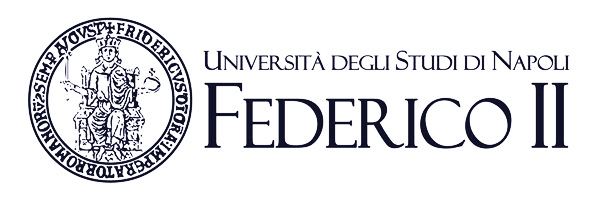  C.I. Medicina Perinatale e Neonatologia.  II anno II semestreInsegnamento: Ginecologia e OstetriciaDocente: Prof.ssa Mariavittoria Locci/ Prof. SacconeDistocia di spalleEpidemiologia e diagnosi Trattamento distocia Pre-induzione ed induzioneVBAC Indicazioni Controindicazioni e rischiModalità Emorragia post-partumParto pre termine:DefinizioniEziopatogenesiAspetti clinici: minaccia di parto pretermine e travaglio di parto preterminePrevenzione del parto pretermineTerapia ed assistenza al parto preterminePatologia della placenta: previa, accreta, percreta, incretaCardiotocografia:DefinizioneParametri e classificazioneLettura ed interpretazione tracciato CTGindicazioni e raccomandazioni C.I. Medicina Perinatale e Neonatologia  II anno II semestreInsegnamento: Scienze tecniche dietetiche applicateDocente: Prof. Paolo Emiddio MacchiaNutrizione e Macronutrienti: carboidrati, proteine e lipidi Dieta Mediterranea Micronutrienti: acqua, vitamine e sali minerali Valutazione dello stato nutrizionale: anamnesi, esame obiettivo, parametri biochimici, test funzionali, antropometria e analisi della composizione corporea Obesità Aspetti nutrizionali nella madre e nel bambino: nutrizione in gravidanza e allattamento. Disturbi del comportamento alimentare       C.I. Medicina Perinatale e Neonatologia  II anno II semestreInsegnamento: Pediatria generale e specialisticaDocente: Prof. Francesco Raimondi/Dott. IovinoIntroduzione alla neonatologiaclassificazione per età e peso;accenno al Ballard Score;valutazione del neonato;punteggio di Apgar;cure al neonato sano e sorveglianza;identificazione dei neonati al dato rischio, problemi del pretermine e accenno alle cure;accenno IUGR.        Rianimazione neonatale        Frattura di clavicola       Paralisi del plesso brachialeIttero neonatale:ittero fisiologico;effetti tossici dell’iperbilirubinemia sul SN;fattori di rischio;prevenzione;accenno alle Linee Guida.GM IVH (accenno alla classificazione e all’idrocefalo post-emoraggico)Allattamento:sviluppo della lattazione;svezzamento;ingorgo mammario e ragadi (accenno);allattamento artificiale.Sepsi neonatale:EOS, LOS;Sepsi nosocomiale C.I. Medicina Perinatale e Neonatologia  II anno II semestreInsegnamento: Scienze infermieristiche ostetriche e ginecologiche (Sorveglianza della salute materno-fetale)Docente: Dott.ssa Rosanna Zapparella/ Dott.ssa Fortuna MusellaAllattamentoPromozione dell’allattamento al seno in gravidanza e parto Allattare in sala parto Rooming-inSkin to skinBonding10 passi BHIF: Ospedale amico del bambinoOsservazione e valutazione di una poppata Posizioni Il ruolo dell’ostetricaDefinizione di rischioControllo e gestione del rischio in ambito ostetricoSelezione dei fattori di rischio: screening diabete gestazionaleL’ostetrica e il suo ruolo nella gestione di un ambulatorio ecograficoEcografia come supporto alle metodiche invasiveDatazione gravidanzaValutazione biometriaLocalizzazione e inserzione placentareValutazione liquido amnioticoCervicometriaEcografia in sala partoBioeticaObiezione di coscienzaInterruzione volontaria di gravidanzaScore di BishopDefinizione ed utilizzoIsteroscopiaRuolo dell’ostetrica nell’ambulatorio di isteroscopiaIsteroscopia diagnostica e operativaIsteroscopia ambulatoriale Strumentario Modalità e tempistiche per l’esecuzioneHIV in gravidanza